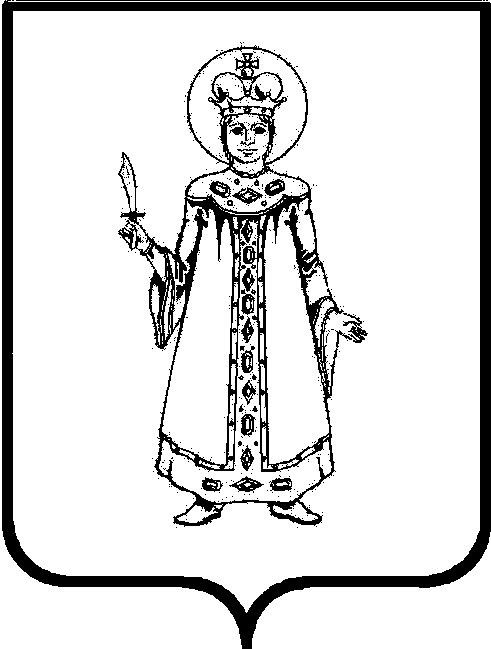 П О С Т А Н О В Л Е Н И ЕАДМИНИСТРАЦИИ СЛОБОДСКОГО СЕЛЬСКОГО ПОСЕЛЕНИЯ УГЛИЧСКОГО МУНИЦИПАЛЬНОГО РАЙОНАот  16. 08. 2013 г.       № 51о внесении изменений в постановление Администрации от 15. 03. 2013 г. № 20 «Об утверждении Положения о проверках соблюдения требований к служебному поведению и проверках достоверности и полноты представляемых сведений на муниципальной службе в Слободском сельском поселении»В соответствии со статьями 8, 12 Федерального закона от 25 декабря 2008 года N 273-ФЗ "О противодействии коррупции", статьями 14, 15, 27 Федерального закона от 2 марта 2007 года N 25-ФЗ "О муниципальной службе в Российской Федерации", Указом Губернатора Ярославской области от 31 января 2013 г. N 45 "О противодействии коррупции на государственной  гражданской службе Ярославской области и муниципальной службе в Ярославской области", Уставом Слободского сельского поселенияАДМИНИСТРАЦИЯ  ПОСЕЛЕНИЯ  ПОСТАНОВЛЯЕТ:1. Пункт 7 Положения о проверках соблюдения требований к служебному поведению и проверках достоверности и полноты представляемых сведений на муниципальной службе в Слободском сельском поселении, утвержденного постановлением Администрации Слободского сельского поселения от 15.03.13  № 20, изложить в новой редакции:«7. Проверки проводятся:7.1. Самостоятельно в соответствии с пунктами 8 - 10 Положения.7.2. Путем направления запроса о проведении оперативно-разыскных мероприятий в соответствии с пунктом 11 Положения.».2. Абзац первый подпункта 8.5 пункта 8 изложить в следующей редакции:«8.5. Направлять запросы (кроме запросов в кредитные организации, налоговые органы Российской Федерации и органы, осуществляющие государственную регистрацию прав на недвижимое имущество и сделок с ним), подписанные соответственно начальником управления по противодействию коррупции Правительства области или руководителем государственного органа, органа местного самоуправления, о получении сведений о доходах, об имуществе, обязательствах имущественного характера, представленных служащим (претендентом); о достоверности и полноте сведений, представленных претендентом в соответствии с нормативными правовыми актами Российской Федерации; о соблюдении служащим требований к служебному поведению:».3. Пункт 9 изложить в следующей редакции:«9. Запросы в кредитные организации, налоговые органы Российской Федерации и органы, осуществляющие государственную регистрацию прав на недвижимое имущество и сделок с ним, направляются Губернатором области или специально уполномоченным им заместителем. Организация направления указанных запросов осуществляется управлением по противодействию коррупции Правительства области, в том числе в интересах кадровых служб на основании их письменных обращений и материалов проверок, представляемых руководителями соответствующих государственных органов (органов местного самоуправления).».4. В пункте 10 абзац первый после слов «в подпункте 8.5 пункта 8» дополнить словами «и пункте 9».5. В пункте 10 абзац пятый после слов «работы (службы)» дополнить словами «, вид и реквизиты документа, удостоверяющего личность,».6. В пункте 10 после абзаца восьмого дополнить абзацем следующего содержания:«- идентификационный номер налогоплательщика (в случае направления запроса в налоговые органы Российской Федерации);».7. Пункт 11 изложить в следующей редакции:«11. Запросы о проведении оперативно-разыскных мероприятий направляются в органы, осуществляющие оперативно-разыскную деятельность в соответствии с Федеральным законом от 12 августа 1995 года N 144-ФЗ "Об оперативно-розыскной деятельности", за подписью Губернатора области.Подготовка и организация направления указанных запросов в рамках проверок, проводимых в соответствии с подпунктом 3.1 пункта 3 Положения, осуществляется управлением по противодействию коррупции Правительства области самостоятельно.Подготовка и организация направления указанных запросов в рамках проверок, проводимых в соответствии с подпунктом 3.2 пункта 3 Положения, осуществляется управлением по противодействию коррупции Правительства области в интересах государственных органов (органов местного самоуправления) на основании письменных обращений и материалов проверки, представляемых руководителями соответствующих государственных органов (органов местного самоуправления).Помимо сведений, перечисленных в пункте 10 Положения, в запросе о проведении оперативно-разыскных мероприятий указываются сведения, послужившие основанием для проведения проверки, органы и организации, в которые направлялись (направлены) запросы, и вопросы, которые в них ставились, ссылки на соответствующие положения Федерального закона от 12 августа 1995 года N 144-ФЗ "Об оперативно-розыскной деятельности".».8. Настоящее постановление вступает в силу с момента опубликования (обнародования) и распространяет свое действие на правоотношения, возникшие с 01 февраля 2013 года.Глава поселения                                                   Н.П. Смирнова